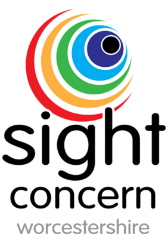 4-EquipmentThere are specific pieces of equipment that may help you overcome some of the frustrations that loss of sight may bring.The Sensory Impairment Team (Tel: 01905 765 707) may be able to provide some pieces of equipment free of charge depending on the individual’s circumstances. Sight Concern Worcestershire also give advice on specialist equipment, such as large button telephones, talking clocks and watches, talking microwaves or accessible mobile phones. Please contact us on 01905 723245 for an appointment. If you are interested in purchasing some equipment, you may be exempt from paying VAT on certain items.Equipment can be purchased from the following specialist suppliers:Cobolt Systems LtdTelephone: 01493 700172	www.cobolt.co.ukThe Old Mill House, Mill Road, Reedham, Norwich, Norfolk, NR13 3TL.SW Retail Ltd / IC Vision LtdTelephone: 01226 762513	www.swretail.co.ukPO Box 4787, Sheffield, S35 5BW.Partially Sighted SocietyTelephone: 0844 477 4966	www.partsight.org.ukHead Office: 7/9 Bennetthorpe, Doncaster, South Yorkshire, DN2 6AA.Royal National Institute of the Blind Telephone: 0303 123 9999 www.rnib.org.uk PO Box 173, Peterborough, PE2 6WSSight Concern WorcestershireTelephone: 01905 723245The Bradbury Centre, 2 Sansome Walk, Worcester, WR1 1LH. Please note that access to the Resource Room is by appointment.